Aufgabenblatt „Hamburgs Wetterdaten“Nachfolgend beispielhafte Aufgabenstellungen. Diese können für Arbeitsblätter oder als Aufgaben auf einer Lernplattform verwendet werden. 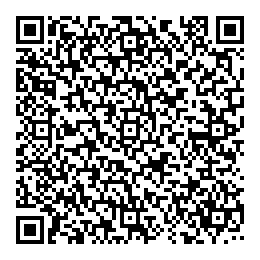 Hausaufgabe: Notiere eine Woche lang in einer Tabelle jeden Tag die Höchst- und Tiefsttemperatur. Berechne täglich den Temperaturunterschied. Lade deine Tabelle auf der Lernplattform hoch oder erstelle ein Plakat. 
Erstelle die Tabelle in deinem Rechenheft oder nutze www.diagrammerstellen.deInternetportal ‚Wettercontor‘ kennen lernen. Schreibe deine Antworten in dein Heft oder erstelle eine Wandzeitung. Beschreibe, was du auf dieser Webseite Wettercontor alles erfahren kannst:
https://www.wetterkontor.de/de/wetter/deutschland/rueckblick.asp?id=80&datum=06.01.2018&t=2
Wie lautet die Höchsttemperatur am Silvestertag 31.12.2017?
Wie lange schien die Sonne am 3.1.2018?
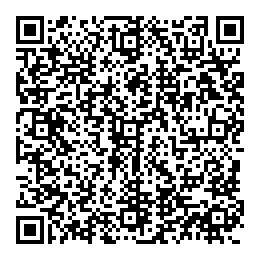 Recherchiere auf der Seite Wettercontor: 
Wie warm war es an deinem Geburtstag letztes Jahr?
Wie kalt war es Sylvester 2000 – also am 31.12.2000? Wetterdaten einer Datenbank für Untersuchungen nutzen:Stelle in einer Tabelle und in einem Diagramm die niedrigste Temperatur des Januars in den letzten 17 Jahren (seit dem Jahr 2000) dar.
Recherche hier: https://www.wetterkontor.de/de/wetter/deutschland/rueckblick.asp?id=80&datum=31.01.2000&t=4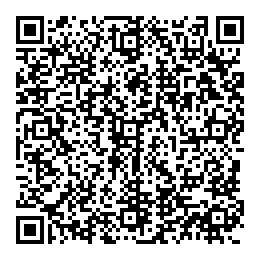 Kannst du einen Trend erkennen? 
ODER:
 Überlege dir eine eigene Forscherfrage und beantworte diese mithilfe der Wetterdaten-Bank.  